COLEGIO EMILIA RIQUELMEGUIA DE APRENDIZAJE EN CASAACTIVIDAD VIRTUAL SEMANA DEL 06 AL 10 DE JULIO COLEGIO EMILIA RIQUELMEGUIA DE APRENDIZAJE EN CASAACTIVIDAD VIRTUAL SEMANA DEL 06 AL 10 DE JULIO COLEGIO EMILIA RIQUELMEGUIA DE APRENDIZAJE EN CASAACTIVIDAD VIRTUAL SEMANA DEL 06 AL 10 DE JULIO 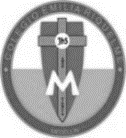 Asignatura: Edu. ArtísticaGrado:   6°Docente: Hermana EsperanzaDocente: Hermana EsperanzaMartes, 07 de julio del 2020  El teatro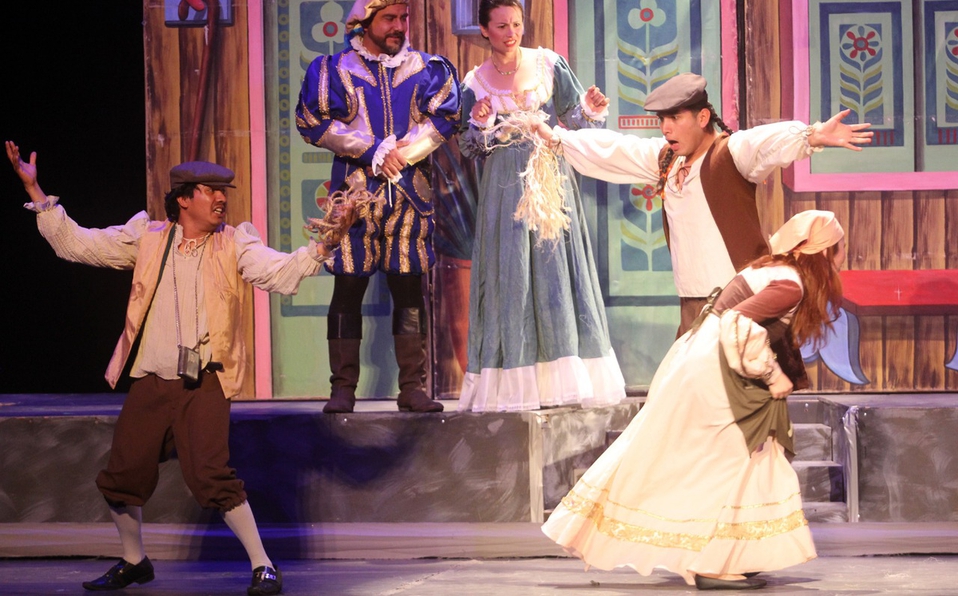 ACTIVIDADRealiza un guion teatral donde participen 2 o 3 personajes, acerca de una situación que se pueda escenificar en casa, puedes utilizar trajes o figuras características del teatro.  la actividad se realizará durante estas dos semanas para que tengan el tiempo necesario y puedan entregar un excelente trabajo. Las siguientes son las fechas de entrega:Primer Entrega: Semana del 06 al 10 de Julio: Evidencia fotográfica. Deberán enviar el guion teatral el cual escribirán en sus cuadernos. Segunda Entrega: Semana del 13 al 17 de Julio: Evidencia fotográfica de la escenificación. Deberán enviar el resultado final de la actividad en la cual representarán el guion que crearon.Nota: Recuerda enviarme la evidencia fotográfica a mi correo.Cualquier duda o inquietud referente al trabajo, escribirme inmediatamente a mi correo esvesilva@gmail.com  yo estaré atenta y responderé sus dudas como lo he realizado hasta este momento.Bendiciones. Hermana EsperanzaMartes, 07 de julio del 2020  El teatroACTIVIDADRealiza un guion teatral donde participen 2 o 3 personajes, acerca de una situación que se pueda escenificar en casa, puedes utilizar trajes o figuras características del teatro.  la actividad se realizará durante estas dos semanas para que tengan el tiempo necesario y puedan entregar un excelente trabajo. Las siguientes son las fechas de entrega:Primer Entrega: Semana del 06 al 10 de Julio: Evidencia fotográfica. Deberán enviar el guion teatral el cual escribirán en sus cuadernos. Segunda Entrega: Semana del 13 al 17 de Julio: Evidencia fotográfica de la escenificación. Deberán enviar el resultado final de la actividad en la cual representarán el guion que crearon.Nota: Recuerda enviarme la evidencia fotográfica a mi correo.Cualquier duda o inquietud referente al trabajo, escribirme inmediatamente a mi correo esvesilva@gmail.com  yo estaré atenta y responderé sus dudas como lo he realizado hasta este momento.Bendiciones. Hermana EsperanzaMartes, 07 de julio del 2020  El teatroACTIVIDADRealiza un guion teatral donde participen 2 o 3 personajes, acerca de una situación que se pueda escenificar en casa, puedes utilizar trajes o figuras características del teatro.  la actividad se realizará durante estas dos semanas para que tengan el tiempo necesario y puedan entregar un excelente trabajo. Las siguientes son las fechas de entrega:Primer Entrega: Semana del 06 al 10 de Julio: Evidencia fotográfica. Deberán enviar el guion teatral el cual escribirán en sus cuadernos. Segunda Entrega: Semana del 13 al 17 de Julio: Evidencia fotográfica de la escenificación. Deberán enviar el resultado final de la actividad en la cual representarán el guion que crearon.Nota: Recuerda enviarme la evidencia fotográfica a mi correo.Cualquier duda o inquietud referente al trabajo, escribirme inmediatamente a mi correo esvesilva@gmail.com  yo estaré atenta y responderé sus dudas como lo he realizado hasta este momento.Bendiciones. Hermana EsperanzaMartes, 07 de julio del 2020  El teatroACTIVIDADRealiza un guion teatral donde participen 2 o 3 personajes, acerca de una situación que se pueda escenificar en casa, puedes utilizar trajes o figuras características del teatro.  la actividad se realizará durante estas dos semanas para que tengan el tiempo necesario y puedan entregar un excelente trabajo. Las siguientes son las fechas de entrega:Primer Entrega: Semana del 06 al 10 de Julio: Evidencia fotográfica. Deberán enviar el guion teatral el cual escribirán en sus cuadernos. Segunda Entrega: Semana del 13 al 17 de Julio: Evidencia fotográfica de la escenificación. Deberán enviar el resultado final de la actividad en la cual representarán el guion que crearon.Nota: Recuerda enviarme la evidencia fotográfica a mi correo.Cualquier duda o inquietud referente al trabajo, escribirme inmediatamente a mi correo esvesilva@gmail.com  yo estaré atenta y responderé sus dudas como lo he realizado hasta este momento.Bendiciones. Hermana Esperanza